Załącznik nr 1 do Regulaminu Budżetu Obywatelskiego dla Miasta Makowa Podhalańskiego na 2021 rokFormularz zgłoszeniowypropozycji zadania do budżetu obywatelskiego na 2021 rokwraz z listą mieszkańców miasta Maków Podhalański popierających tę propozycję.Uwaga:Wypełnienie punktów 2 - 10 oraz dołączenie listy ,jest obowiązkowe.1.   Numer identyfikacyjny zadania, tzw. ID.(wpisuje właściwa komórka organizacyjna Urzędu Miasta Maków Podhalański)Tytuł zadania (do 15 wyrazów)………………………………………………………………………………………………………………………………………………………………………………………………………………………………………………………………………………………………………………………Lokalizacja, miejsce realizacji zadania (proszę opisać miejsce albo obszar, w którym ma być realizowane zadanie)………………………………………………………………………………………………………………………………………………………………………………………………………………………………………………………………………………………………………Skrócony opis zadania (max 1000 znaków)……………………………………………………………………………………………………………………………………………………………………………………………………………………………………………………………………………………………………………………………………………………………………………………………………………………………………………………………………………………………………………Opis zadania (proszę napisać, jaki jest cel realizacji zadania, jakiego problemu dotyczy i jakie rozwiązania proponuje, a także uzasadnić, dlaczego zadanie powinno być zrealizowane i w jaki sposób jego realizacja wpłynie na życie mieszkańców. Opis powinien zawierać nie więcej niż 5000 znaków)………………………………………………………………………………………………………………………………………………………………………………………………………………………………………………………………………………………………………………………………………………………………………………………………………………………………………………………………………………………………………………………………………………………………………………………………………………………………………………………………………………………………………………………………………………………………………………………………………………………………………………………………………………………………………………………………………………………………………………………………………………………………………………………………………………………………………………………………………………………………………………………………………………………………………………………………………………………………………………………………………………………………………………………………………………………………………………………………………………………………………………………………………Szacunkowe koszty zadania (proszę uwzględnić wszystkie składowe części zadania oraz ich szacunkowe koszty).Łącznie:……………………………… złLista z podpisami, co najmniej 15 mieszkańców miasta Maków Podhalański popierających zadanie, innych niż jego autorzy, stanowiąca załącznik do formularza zgłoszeniowego.Każda  dodatkowa  strona  listy  winna  mieć  taką  sama  formę  za  wyjątkiem  oznakowania kolejnym numerem strony (listę należy załączyć w wersji pisemnej w oryginale).Dodatkowe załączniki (nieobowiązkowe):mapa z zaznaczeniem lokalizacji zgłaszanego zadania;wizualizacja projektuKontakt do autorów propozycji zadania, który byłby publicznie dostępny, w tym dla autorów innych propozycji, mieszkańców, przedstawicieli mediów, w celu wymiany opinii, informacji, ewentualnych uzgodnień itp. (proszę podkreślić wybraną odpowiedź).wyrażam zgodę na udostępnienie podanego poniżej adresu mailowego do ww. celów,……………………………………………………………………………………………… podpis osoby udostępniającej adres mailowy ………………………………………………nie wyrażam zgody na udostępnienie adresu mailowego do ww. celów. Uwaga:Dane kontaktowe do autorów propozycji zadania, ale tylko do wiadomości Urzędu Miasta Maków Podhalański, podaje się na następnej stronie formularza.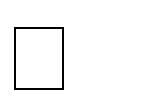 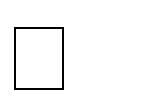 Strona   z	tymi   danymi   nie   będzie   udostępniona   do   publicznej   wiadomości.Autorzy propozycji zadania i kontakt do nich (tylko do wiadomości Urzędu Miasta Maków Podhalański).Lista mieszkańców miasta Maków Podhalański, popierających propozycję zadania do budżetu obywatelskiego na 2021 rok(innych niż autorzy zadania)Tytuł zadania (do 15 wyrazów)………………………………………………………………………………………………………………………………………………………………………………KLAUZULA INFORMACYJNAZgodnie z art. 13 ust. 1 i 2 Rozporządzenia Parlamentu Europejskiego i Rady (UE) 2016/679 zdnia 27 kwietnia 2016 roku w sprawie ochrony osób fizycznych w związku z przetwarzaniem danych osobowych i w sprawie swobodnego przepływu takich danych oraz uchylenia dyrektywy 95/46/WE (dalej RODO) informuję, że od momentu dostarczenia formularza i listy do Urzędu jest Burmistrz Makowa Podhalańskiego mgr Paweł Sala z siedzibą przy: ul. Szpitalnej 3, 34-220 Maków Podhalański, z którym można się kontaktować pod adresem: urząd@makow-podhalanski.pl lub za pomocą formularza kontaktowego http://www.makow- podhalanski.pl/napisz-do-nas albo pod tel. /33/ 874-97-00. Administrator powołał Inspektora Ochrony Danych, do którego można się zwracać za pomocą poczty elektronicznej iod@makow-podhalanski.pl lub pisemnie na adres siedziby administratora.Dane będą przetwarzane w oparciu o dobrowolne zgody wnioskujących i popierających projekty na zasadzie art. 6 ust. 1 lit. a) RODO, w celu przeprowadzenia konsultacji społecznych Budżetu Obywatelskiego.Odbiorcami danych będą osoby zapoznające się ze zgłoszonymi zadaniami, w tym za pomocą portalu internetowego i strony BIP Urzędu oraz publikacji i innych czynności wykonywanych w ramach akcji informacyjno-promocyjnej. Mogą być również powierzane podmiotom świadczącym usługi doradztwa prawnego, wsparcia informatycznego lub innym legitymujących się interesem prawnym. Nie będą przekazywane do państw trzecich.Publikacji i publicznemu rozpowszechnianiu nie będą podlegały dane zamieszczone w pkt. 7, 9 i 10 formularza zgłoszenia oraz listy mieszkańców popierających projekty zadań.Każdy zgłaszający i popierający projekt ma prawo do żądania dostępu do treści swoich danych, ich sprostowania, ograniczenia przetwarzania, usunięcia, przenoszenia, wniesienia sprzeciwu wobec ich przetwarzania oraz złożenia skargi do organu nadzorczego Prezesa Urzędu Ochrony Danych Osobowych, jak również cofnięcia zgody w dowolnym momencie, jednak jej wycofanie  nie  wpłynie  na  zgodność  z  prawem  przetwarzania,  dokonywanego  przed  jej wycofaniem.Podanie danych jest dobrowolne jednak ich nieprzekazanie może wywołać konsekwencje uniemożliwiające rozpatrzenie zgłoszonych projektów.Dane osobowe nie będą wykorzystywane do zautomatyzowanego podejmowania decyzji, w tym profilowania przez administratora.Składowe części zadaniaKoszt1.2.3.4.5.Imię i nazwisko(czytelnie)Kontakt (e-mail, telefon)(czytelnie)1.2.3.Lp.Imię i nazwiskoAdres zamieszkaniaPodpis123456789101112131415